                                                                             ПРОЕКТ            _____ сессия                                                         от «___» ________ 2023 года №   ___                      четвертого созыва                                                      О внесении изменения в решение Собрания депутатов Солнечного сельского поселения от 23 мая 2018 года № 184 «Об утверждении Положения о публичных слушаниях в Солнечном сельскомпоселении Советского муниципального района Республики Марий Эл»В соответствии с Федеральным законом от 6 октября 2003 г. № 131-ФЗ «Об общих принципах организации местного самоуправления 
в Российской Федерации», постановлением Правительства 
Российской Федерации от 3 февраля 2022 г. № 101 «Об утверждении Правил использования федеральной государственной информационной системы 
«Единый портал государственных и муниципальных услуг (функций)» 
в целях организации и проведения публичных слушаний»,
Собрание депутатов Солнечного сельского поселения Советского муниципального района Республики Марий Эл решило:1. Внести в Положение о публичных слушаниях в Солнечном сельском поселении Советского муниципального района Республики Марий Эл, утвержденного решением Собрания депутатов Солнечного сельского поселения от 23 мая 2018 года № 184 следующее изменение:1.1. Пункт 6.2 дополнить абзацами третьим-одиннадцатым следующего содержания:«Для проведения публичных слушаний может быть использован функционал платформы обратной связи Единого портала государственных 
и муниципальных услуг (далее - ПОС ЕПГУ, единый портал). В этом случае публичные слушания проводятся с учетом особенностей, предусмотренных Правилами использования федеральной государственной информационной системы «Единый портал государственных и муниципальных услуг (функций) в целях организации и проведения публичных слушаний, утвержденных постановлением Правительства Российской Федерации
от 3 февраля 2022 г. № 101.ПОС ЕПГУ при проведении публичных слушаний используется для:- заблаговременного оповещения жителей поселения о времени и месте проведения публичных слушаний;- размещения материалов и информации о публичных слушаниях
и проектах, выносимых на слушания;          - организации участия жителей поселения в публичных слушаниях;- обеспечения возможности представления жителями поселения своих замечаний и предложений по проекту муниципального нормативного акта;- опубликования (обнародования) результатов публичных слушаний, включая мотивированное обоснование принятых решений.Размещение на едином портале материалов и информации, указанных в абзаце первом части 4 статьи 28 Федерального закона  
от 6 октября 2003 г. № 131-ФЗ «Об общих принципах организации местного самоуправления в Российской Федерации», в целях оповещения жителей поселения  о публичных слушаниях, проводимых с использованием ПОС ЕПГУ, осуществляется уполномоченным сотрудником местной администрации с использованием личного кабинета органа местного самоуправления в соответствующем разделе платформы обратной связи единого портала  заблаговременно, в срок не позднее трех рабочих дней со дня принятия решения о проведении публичных слушаний.В случае проведения публичных слушаний с использованием ПОС ЕПГУ результаты публичных слушаний и мотивированное обоснование принятых решений публикуются уполномоченным сотрудником местной администрации в соответствующем разделе ПОС ЕПГУ для ознакомления жителей поселения в срок не позднее пяти рабочих дней со дня проведения публичных слушаний. 2. Обнародовать настоящее решение, а также разместить в информационно-телекоммуникационной сети Интернет официальный интернет – портал Республики Марий Эл (адрес доступа: http://mari-el.gov.ru).3. Настоящее решение вступает в силу после его официального обнародования.               ГлаваСолнечного сельского поселения                                            Ф.Г. Чешаева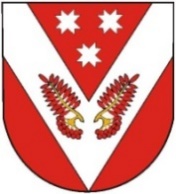 